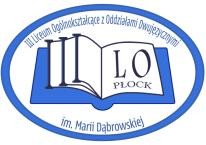 Ankieta osobowa uczniaIII Liceum Ogólnokształcącego z Oddziałami Dwujęzycznymi im. Marii Dąbrowskiej w PłockuZgodnie z art. 81 ustawy z dnia z dnia 4 lutego 1994 r. o prawie autorskim i prawach pokrewnych (Dz. U. z 2017 r., poz. 880) wyrażam zgodę / nie wyrażam zgody* na rozpowszechnianie wizerunku mojego dziecka, do którego przysługuje mi pełnia  władz rodzicielskich  –  w celu promocji III Liceum Ogólnokształcącego z Oddziałami Dwujęzycznymi im. Marii Dąbrowskiej w Płocku. Jestem świadomy/a*, że promocja szkoły, będzie odbywać się poprzez zamieszczenie zdjęć w gazetkach i tablicach szkolnych oraz na stronie internetowej szkoły.Wyrażam zgodę / nie wyrażam zgody* na udział mojego dziecka w zajęciach wychowania do życia w rodzinie      w III Liceum Ogólnokształcącym z Oddziałami Dwujęzycznymi im. Marii Dąbrowskiej w Płocku.Wyrażam zgodę / nie wyrażam zgody* na uczestniczenie mojego dziecka w lekcjach religii w III Liceum Ogólnokształcącym z Oddziałami Dwujęzycznymi im. Marii Dąbrowskiej w Płocku.Z powodu pandemii Covid–19 informujemy, że zgodnie z rekomendacją MEN i GIS szkoła podejmie pracę w pełnym reżimie sanitarnym wg zmodyfikowanego harmonogramu dotyczącego rozpoczynania zajęć lekcyjnych. Placówka przygotowana jest również do kształcenia w systemie hybrydowym lub systemie kształcenia na odległość. W związku z rozwojem sytuacji epidemiologicznej szkoła pracować będzie w oparciu o aktualne rozporządzenia właściwego ministra. Zgodnie z art. 13 ust. 1 i 2 Rozporządzenia Parlamentu Europejskiego i Rady (UE) 2016/679 z dnia 27 kwietnia 2016r. w sprawie ochrony osób fizycznych w związku z przetwarzaniem danych osobowych i w sprawie swobodnego przepływu takich danych oraz uchylenia dyrektywy 95/46/WE (ogólne rozporządzenie o ochronie danych – RODO) informujemy, że:Administratorem Państwa danych osobowych jest III Liceum Ogólnokształcące z Oddziałami Dwujęzycznymi im. Marii Dąbrowskiej  w Płocku, z siedzibą przy ul. Łukasiewicza 11, 09-400 Płock. Kontakt z naszym inspektorem ochrony danych jest możliwy poprzez e-mail: iod@zjoplock.pl.Państwa dane osobowe są gromadzone i przetwarzane w celu wykonania zadań ustawowych, określonych 
w Ustawie – Prawo oświatowe z dn. 14 grudnia 2016 r. oraz Ustawy o systemie oświaty z dnia 7 września 1991 r. –w związku z  realizacją statutowych zadań dydaktycznych, opiekuńczych    i wychowawczych w placówce. Podstawą prawną przetwarzania jest art. 6 ust. lit. c) RODO.Dane osobowe będą przechowywane przez okres niezbędny do realizacji celu przetwarzania, a po tym czasie przez okres wymagany obowiązkami nałożonymi na administratora przepisami prawa. W zakresie ewentualnej wyrażonej zgody na przetwarzanie danych osobowych dane będą przechowywane do czasu cofnięcia zgody lub zaprzestania działalności, której zgoda dotyczy.Po zakończeniu przetwarzania dane osobowe nie będą przetwarzane w innym celu niż pierwotny cel przetwarzaniaOdbiorcą Państwa danych osobowych mogą być:podmioty, którym Administrator zleca wykonanie czynności, z którymi wiąże się konieczność przetwarzania danychpodmioty uprawione do dostępu do danych osobowych na podstawie przepisów prawaOsoba, której dane są przetwarzane w granicach określonych w RODO ma prawo do żądania od administratora dostępu do swoich danych osobowych, sprostowania, usunięcia lub ograniczenia przetwarzania lub wniesienia sprzeciwu wobec przetwarzania danych, a także przenoszenia danych oraz wniesienia skargi do organu nadzorującego przestrzeganie przepisów ochrony danych osobowych, a w przypadku wyrażenia dobrowolnej zgody na przetwarzanie danych osobowych – prawo do cofnięcia tej zgody w dowolnym momencie, co nie wpływa na zgodność z prawem przetwarzania, którego dokonano na podstawie zgody przed jej cofnięciem.Płock, dniaImię pierwszeImię drugieNazwisko uczniaNazwisko uczniaData urodzeniaMiejsce urodzeniaPESEL uczniaPESEL uczniaImię i nazwisko ojca/opiekunaImię i nazwisko ojca/opiekunaTelefonTelefonImię i nazwisko matki/ opiekunaImię i nazwisko matki/ opiekunaTelefonTelefonAdres zamieszkania:  miejscowość:                                                               ulica:                                           nr domu//lokalu:                                                                                            kod pocztowy:Adres zamieszkania:  miejscowość:                                                               ulica:                                           nr domu//lokalu:                                                                                            kod pocztowy:(podpis ucznia)(podpis rodzica/opiekuna dziecka)Deklaracja wyboru drugiego języka obcegoDeklaracja wyboru drugiego języka obcegoDeklaracja wyboru drugiego języka obcegoOddziałDeklarowany drugi język obcy (zgodnie z ofertą edukacyjną)Deklarowany poziom języka obcego (od podstaw/kontynuacja)